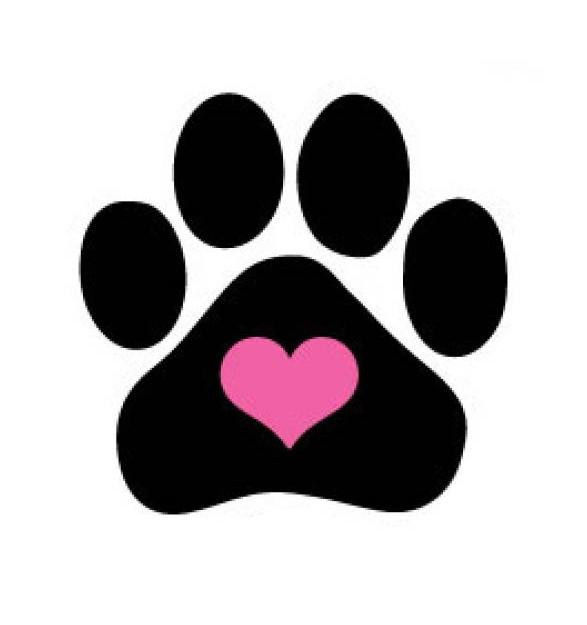 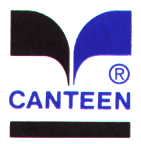 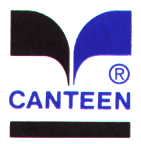 Date8/1  8/29  9/26  10/24  11/21  12/19  1/16NUTRI GRAIN (1ea)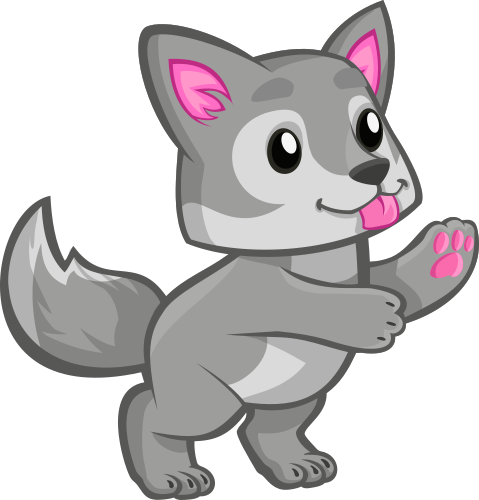 MILK (4oz)WG GOLDFISH CRACKERS (1ea)MILK (4oz)WG CHEX MIX (1ea)MILK (4oz)WG GRAHAM CRACKERS (1ea)YOGURT (1ea)ANIMAL CRACKERS (1ea)JUICE (4oz)8/8  9/5  10/3   10/31  11/28  12/26  1/23WG CHEESE ITZ (1ea)MILK (4oz)CRAISENS (1ea)MILK (4oz)APPLESAUCE CUPS (1ea)MILK (4oz)GO YOGURT (1EA)MILK (4oz)ZUCCINI BREAD (1ea)JUICE (4oz)8/15  9/12  10/10  11/7  12/5  1 / 2  1/30NUTRI GRAIN (1ea)MILK (4oz)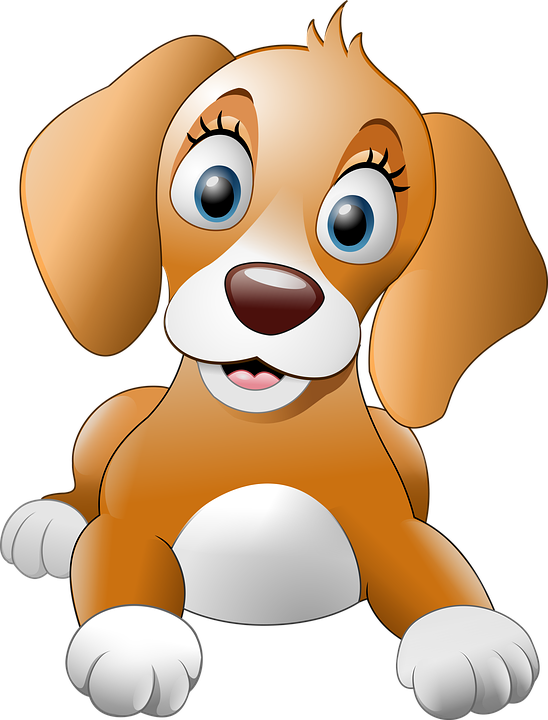 WG CHEESE ITZ (1ea)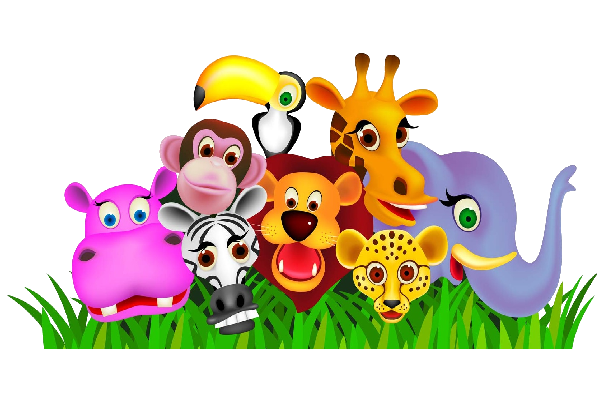 MILK (4oz)BANANA BREAD (1EA)MILK (4 OZ)WG CHEX MIX (1ea)MILK (4oz)WG GOLDFISH GRAHAMS (1ea)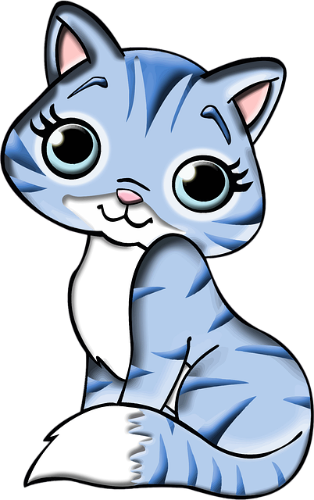  JUICE (1ea)8/22  9/19  10/17  11/14  12/12  1/9WG CRACKERS (1ea)MILK (4oz)APPLESLICES (1EA)MILK (4oz)WG SCOOBY SNACKS (1ea)MILK (4oz)GRAHAM CRACKERS (2ea)JELLY (1oz)MILK (4oz)STRING CHEESE (1ea)SALTINE CRACKERS (4ea) JUICE (1ea)